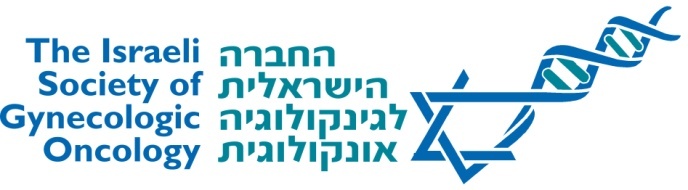 כינוס החברה הישראלית לגינקולוגיה אונקולוגיתיום שישי, 30 ביוני 2017מלון "דן פנורמה", תל-אביב טופס רישוםיש למלא הפרטים בכתב קריא ולהעביר אל מזכירות הכינוס:דוא"ל: racheli.cahlon@3010.co.il טלפון לבירורים: רחלי טל. 03-7771380 , פקס: 073-3271380תואר _______שם משפחה______________________שם פרטי______________________מקום עבודה _____________________________________________________________כתובת למשלוח דואר [  ] בית  [  ] עבודהרחוב__________________________________________ מס'______________________ישוב/עיר_____________________________________________מיקוד_________________מס' טלפון בעבודה ___________________ מס' פקס בעבודה _________________________כתובת פרטית ______________________________________________________________מס' טלפון בבית ____________________ מס' פקס בבית_____________________________כתובת דואר אלקטרוני ________________________________________________________טל. נייד__________________________________________________________________ההשתתפות בכינוס אינה כרוכה בתשלוםלחברי החברה לגינקולוגיה אונקולוגית ההשתתפות כרוכה בתשלום דמי חבר לשנת 2017תאריך __________________________חתימה ____________________________